Construire son Projet associatif, un cadre ou pas ?Le projet associatif permet de définir les orientations sportives et le cadre d’action autour desquels votre club doit vivre et s’organiser. Une fois partagé, rédigé, et diffusé, il devient le socle commun à tous les projets et donne une ligne directrice à l’ensemble des acteurs (gymnastes, bénévoles, dirigeants, parents, collectivités locales, partenaires privés…).Le document formalisé permettra de présenter et communiquer sur votre club. Il donnera une image sérieuse et professionnelle de votre club. Il est fortement conseillé de le construire de manière collective en associant tous les acteurs de votre club. La réflexion autour de ce projet permettra de recruter et mobiliser sur le long terme les bénévoles de votre club. D’autre part, toutes les personnes qui participeront à la définition du projet associatif seront motivées et partie-prenante pour le mettre en œuvre par la suite. Face à un environnement en perpétuelle mutation, votre club doit s’adapter et se structurer pour se développer. Aussi, votre projet associatif sera amené à évoluer et il est important qu’il soit suffisamment large pour être adaptable.Le guide ci-après a donc pour objectif de vous accompagner dans l’élaboration de votre projet associatif en vous apportant quelques outils. Ce document représente une base de travail minimale que vous pourrez étayer comme bon vous semble.La Fédération Française de Gymnastique, par le biais des agents de développement des comités départementaux et régionaux, est votre interlocutrice privilégiée pour vous aider dans la construction et le suivi de votre projet.Diagnostic du clubLe diagnostic est le point de départ à tout projet. Il permet de mettre en lumière les valeurs fortes de votre club mais également de repérer les opportunités et les difficultés.L’état des lieuxCette première phase a pour but de recueillir un maximum d’informations sur l’association.Identité du clubVous devez identifier la structure (identité, coordonnées…) puis appréhender les spécificités de chaque discipline proposée. Il est intéressant de définir le niveau de pratique car celui-ci permettra de définir les besoins spécifiques de vos adhérents.Un état des lieux est impératif sur les différentes typologies du public accueilli : âge, répartition par sexe, spécialité, etc.Environnement territorialVous devez déterminer le positionnement du club dans le paysage associatif local. Pour cela, il faut prendre en compte les disciplines proposées et le nombre de licenciés de votre association au regard des clubs du même territoire et de la population.La politique sportive appliquée sur le territoire doit également faire l’objet d’une étude approfondie car elle occupera une place fondamentale dans vos relations avec les financeurs publics.Ressources humainesIl est important de définir les différents acteurs de votre club et de mesurer le pouvoir décisionnaire de vos élus dirigeants : style de présidence, structuration du comité directeur et des différentes commissions, etc.Sur le plan des ressources humaines, il faut repérer les modes de régulation des relations entre les acteurs (répartition des rôles et missions, définition du cadre d’emploi des dirigeants et des salariés, application de la convention collective…).Ressources financièresVous devez indiquer ici les pratiques de gestion financière du club et les différentes sources de financement de l’association. Aussi, il est nécessaire de dissocier vos ressources propres (cotisations, produit des manifestations...) des financements publics et privés.L’analyseL’interprétation des éléments recueillis lors de l’état des lieux a pour but de :Repérer les besoins de votre clubPrioriser vos besoinsFaire émerger les axes stratégiques et les objectifs permettant de construire le futur projet associatif de votre clubIdentité du clubLa présentation du club ne doit pas être négligée car elle permet d’établir des éléments de contexte (historique de votre club, valeurs, etc.) que vous pourrez exploiter et utiliser pour expliquer certaines faiblesses de votre structure. Au travers de l’évolution du nombre de licenciés dans le temps, vous pourrez également dégager une tendance et vous questionner sur les éventuelles variations de ces données.Environnement territorialL’environnement et l’ancrage territorial doivent permettre à votre club d’identifier son positionnement géographique, la localisation de vos licenciés sur le territoire ainsi que les liens avec tous vos partenaires locaux.Ressources humainesLe recensement des différents acteurs et l’étude de leur positionnement dans la vie de l’association permettent d’appréhender le niveau de structuration interne. Vous serez alors capable d’estimer si les moyens humains à votre disposition sont suffisants pour répondre aux besoins de votre club.Ressources financièresLes questionnements sur ces ressources sont essentiels car ils permettent de connaitre le degré de diversification des financements (publics/privés) et la capacité de l’association à avoir une approche analytique des coûts. Vous serez ainsi en mesure d’allouer des sommes identifiées à chacun de vos projets.Vous pourrez, à l’issue de cette analyse, établir une première esquisse de votre projet.Mise en œuvre A partir de la stratégie choisie ou de l’identification d’une problématique retenue, le projet associatif va se décliner en plan opérationnel d’actions pour atteindre l’objectif défini.Plan d’actionsIl permet de définir avec plus de précision les tenants et aboutissants du projet de l’association. Il présente les objectifs, les publics visés, les modalités associées à chacune des actions, les moyens nécessaires à leur mise en place, les délais impartis, leur suivi, etc.Le plan d’actions se compose donc des éléments ci-dessous : Listing des actions à conduireEchéancierCalendrier des actionsChronologie des objectifs et des actions Durée des différentes actionsPlan de financementInventaire des dépenses engagéesRessources financièresOrganisation des actionsCompétences requises pour la réalisation des tâchesRôles et responsabilités des acteursRègles de fonctionnementFiche actionCe document a pour principale vocation de rendre les actions de l’association plus lisibles, tant pour les personnes extérieures que pour les acteurs eux-mêmes.La fiche action doit retracer les thématiques suivantes :Intitulé de l’actionObjectif généralDescription de l’actionDuréePublic(s)Lieu(x)Intervenant(s)Partenaire(s) de l’actionBudgetRessources humainesIndicateurs de suiviEvaluationEvaluationL’évaluation est une étape importante et déterminante pour l’évolution du projet associatif. Elle est à l’origine des modifications et/ou de la réorientation du projet en fonction des éléments qu’elle a mis en évidence. Aussi, elle permet d’appuyer et de légitimer les prises de décisions sur ces éventuels ajustements ou changements à adopter, ou encore justifier la réalisation partielle d’actions auprès de financeurs. Dans le processus d’élaboration du projet, cette phase d’évaluation tient une place essentielle car elle conditionne, d’une part la pertinence du projet, d’autre part sa réussite.Des procédures d’évaluation sont donc à prévoir afin de vérifier si les objectifs fixés ont été atteints. L’évaluation doit être anticipée et préparée en amont des actions menées. En effet, les critères et les modalités de l’évaluation doivent avoir fait l’objet d’une réflexion préalable afin qu’elle puisse être la plus facile et efficace possible.Suivi des actionsDeux niveaux d’évaluation sont à identifier :Les points d’étapes qui porteront sur le déroulement de l’action, l’implication des acteurs, la méthode utilisée, les moyens mis en œuvre et le résultat de l’actionLe bilan terminal qui évaluera la pertinence, la cohérence, l’efficacité, l’impact et la viabilité du projetPour analyser les actions réalisées, il faut penser à :S’interroger sur les résultats globaux de l’actionAnalyser ces résultats en termes de points forts, d’atouts ou de réussite mais aussi en termes de points faibles, de manques ou d’échecsDéterminer l’incidence sur l’action elle-même et sur l’ensemble des activités de l’associationDéterminer l’impact des résultats auprès des bénéficiaires et des partenairesEnvisager des améliorations ou des modifications possiblesCritères et indicateursL’évaluation repose sur différents critères quantitatifs et qualitatifs, et peut se réaliser sous différentes formes : entretiens qualitatifs, questionnaires…Le dispositif d’évaluation s’appuiera sur la définition de critères et d’indicateurs.Les critères sont des caractéristiques observables et mesurables sur lesquelles peut se fonder un jugement. Ils sont définis par rapport aux objectifs.Aussi, pour chaque critère, il convient de définir des indicateurs. Ce sont des éléments dont la variation quantitative ou qualitative permet de vérifier que l’objectif a été complétement, partiellement ou pas du tout atteint.ConclusionIl s’agira de reprendre de manière synthétique les différentes parties du projet associatif, de mettre en avant la politique du club sur la durée dudit projet, de rappeler les axes de développement en lisant les actions principales à mener.Cette partie sera l’abstract de votre projet associatif permettant de le présenter de manière synthétique et concise auprès de vos partenaires. AnnexesLa rédaction de votre projet associatif reste libre.Il doit cependant respecter les différentes parties précément présentées.Vous pouvez également utiliser le guide ci-après en l’adaptant à la situation et aux spécifictés de votre association.N’oubliez pas que vous n’êtes pas seuls ! Les agents de développement des comités départementaux et régionaux peuvent vous accompagner !
INFORMATIONS de mise en forme du document à effacer une fois que Projet Associatif est terminéConseils pour enregistrer le travail :Ne travailler pas sur ce document, travaillez sur une copie !Enregistrez le fichier en indiquant le Nom de votre club à la place de "MON CLUB"Conservez cette copie sur votre ordinateur, sur une clé USB ET sur un cloud afin de pas risquer de perdre votre travail.N’hésitez pas à enregistrer une copie différente chaque jour, exemple :2021-06-21 - Projet Associatif MON CLUB 2021-20242021-06-22 - Projet Associatif MON CLUB 2021-2024 2021-06-24 - Projet Associatif MON CLUB 2021-2024 2021-06-30 - Projet Associatif MON CLUB 2021-2024 2021-07-05 - Projet Associatif MON CLUB 2021-2024 Ainsi en cas de problème avec la dernière version du 5 juillet, vous pourrez reprendre avec la version du 30 juin en perdant un minimum de données.Tuto pour la mise en page de votre projet associatif :Pied de page :Enregistrez le fichier en indiquant le Nom de votre club à la place de "MON CUB"Double cliquer sur « Projet Associatif MON CLUB 2021-2024 » dans l’entête, puis clic droit et sélectionner « Mettre à jour les champs ».Modifier les Titres, sous Titres et Police de StyleSélectionnez le titre et modifiez la police, la taille, la couleur de police et la couleur du fond de votre titre.Repérer le Nom du Titre (Titre 1, Titre 2, …) dans "Styles" > clic droit > sélectionner "Mettre à jour Titre ..." pour correspondre à la sélection.L’ensemble des titres (ou Police) prendra alors le style que vous avez choisi.Faites de mêmes pour les autres titres (ou polices).Champs à remplirLes champs à remplir sont sous forme de style (sur fond jaune pâle).Une fois que vous avez terminé de remplir votre projet associatif, vous pouvez enlever le fond jaune pâle des champs à remplir.Pour cela, sélectionner une ligne entière de champ à remplir ; dans "paragraphe" cliquez sur le pot de peinture et sélectionner "aucune couleur".Dans "styles", clic droit sur "Champ à remplir" > sélectionner " Champ à remplir" pour correspondre à la sélection.La couleur de fond disparaitra.Sommaire / Table des MatièresTable des matières automatique sur Word : Référence > Table des matières > Table des matières personnalisée.Ou mettre à jour la Table des matières existantes : Référence > Table des Matières > Mettre à jour la table  Mettre à jour les numéros de page uniquement ou Mettre à jour toute la tableModifier / Insérer une page de gardeCliquez au tout début de la première page du document, puisInsertion > Page de Garde > … Choisissiez votre modèle et modifiez le à votre guise.AVANT D’IMPRIMER, effacez les indications en gris.N’hésitez pas à me contacter par email ou téléphone pour toute aide à la rédaction de votre Projet Associatif avant la finalisation de celui-ci.Bon courage !vincent.varloteaux@ffgymgrandest.fr (06.42.66.70.92)SOMMAIREINTRODUCTION	10FICHE D’IDENTITE DE L’ASSOCIATION	10> Informations générales	10> Composition du Bureau et du Comité Directeur	11> Communication	12L’ESPRIT DE L’ASSOCIATION	12> Historique	12> Objet	12> Valeurs	12LES ADHERENTS DE L’ASSOCIATION	13> Caractéristiques du public de mon CLUB	13> Offres de Pratiques	13> Haut Niveau	14> Evolution du nombre d’adhérents	14> Analyse du taux de fidélisation	14> Environnement Territorial / Répartition du Public	15> Environnement Territorial / Politique Sportive	15LES RESSOURCES DE L’ASSOCIATION	16> Les moyens humains	16> Les moyens matériels	17> Les moyens financiers / Ressources Financières	17> Les partenaires de l’association	17CONSTAT INTERNE DE L’ASSOCIATION ET ANALYSE	19> Grille d’analyse	19> Constat	19> Prospectives et objectifs à court / Moyen / Long terme	19LES AXES DU PROJET ASSOCIATIF	20AXE 1 ---	21Action 1.1 ---	21Action 1.2 ---	22AXE 2 ---	25Action 2.1 ---	25Action 2.2 ---	25AXE 3 ---	26Action 3.1 ---	28Action 3.2 ---	28CONCLUSION	30ANNEXES	32GLOSSAIREListe des acronymes :ANS :	Agence Nationale du SportFFGym :	Fédération Française de Gymnastique…INTRODUCTIONPermet de situer globalement le club, sa ville, le contexte…FICHE D’IDENTITE DE L’ASSOCIATION> Informations généralesNom de l’associationNuméro RNANuméro SIRETNuméro d’Agrément Jeunesse et Sport et date d’attributionDate de création de l’association (date de parution au Journal Officiel)Objet de l’associationAffiliation : Fédération Française de GymnastiqueNuméro d’affiliation et date de la 1ère affiliation à la FFGymQualiClub : Reconnaissance et labels ?Adresse du Siège SocialAdresse du/de(s) Lieux de Pratiques> Composition du Bureau et du Comité DirecteurPrésident – représentante Légale de l’associationNom et prénom : Téléphone :Courriel :SecrétaireNom et prénom : Téléphone :Courriel :TrésorierNom et prénom : Téléphone :Courriel :Personne chargée du Projet associatifNom et prénom : Téléphone :Courriel :Les membres du Conseil d’AdministrationNoms et prénoms des membres++> Organigramme Administratif et Technique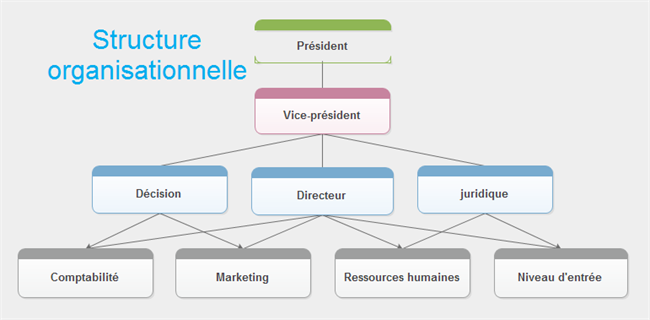 > CommunicationSite internet du CLUB :Page Facebook / Instagram / Tic Toc …Presse locale, radio …L’ESPRIT DE L’ASSOCIATION> HistoriqueCréation / Evolution / les moments forts de l’association …> ObjetSe référer aux statuts de l’association> ValeursFormaliser les valeurs de l’association« Ce en quoi nous croyons »« Ce par quoi on est digne d’estime sur le plan moral, intellectuel ou physique »« Le club idéal »LES ADHERENTS DE L’ASSOCIATION> Caractéristiques du public de mon CLUB> Offres de Pratiques> Haut Niveau(*) : Dispositif Régional d’Accession> Evolution du nombre d’adhérentsConstat  permet l’AnalyseComment ?  Extraction Base de données FFGym Licence.++> chiffres sous forme de graphiqueLe club a-t-il proposé de nouvelles disciplines ou activités ? Si oui, quelles actions ont été menées et quels sont les résultats obtenus ?> Analyse du taux de fidélisation++> TableauTaux de fidélisation Général = suffisant pour le QualiClub ARGENT.Analyse de l’évolution du taux de fidélisation = QualiClub OR.++> possibilité de calculer le taux de fidélisation pour chaque catégorie d’âge, +++> Environnement Territorial / Répartition du Public= Provenance géographique des adhérents Sous forme de tableau ou de carte.+ description … nombre de gymnastes dans un rayon de 10/20/30 km…Nombre d’associations sportives dans la communeNombre de clubs proposant les mêmes disciplines dans un rayon de 5 kmPossibilité de réaliser une carte.> Environnement Territorial / Politique SportiveQuelle est la politique sportive de la commune ?Existe-t-il des Zones de Revitalisation Rurale (ZRR) ? Si oui, mettez vous en place des actions dans ce secteur ?Existe-t-il des Quartiers Politiques de la Ville (QPV) ? Si oui, mettez vous en place des actions dans dans ce secteur ?Existe-t-il des établissements accueillant des personnes en situation de handicap ? Si oui, mettez vous en place des actions en collaboration avec eux ?LES RESSOURCES DE L’ASSOCIATION> Les moyens humainsLes Dirigeants / membres du comité directeurCombien de bénévoles sont élus au Bureau et au Comité Directeur ?Existe-t-il un organigramme permettant de déterminer le positionnement et les fonctions de chaque dirigeant ?Comment sont prises les décisions ?Certains dirigeants du club sont-ils élus au sein d’instances fédérales (comité départemental, régional, fédération) ?L’association propose-t-elle des formations aux dirigeants bénévoles ?Les BénévolesNombre de bénévoles permanentsNombre de bénévoles occasionnelsLes missions des bénévoles sont-elles clairement établies et formalisées ?Les jeunes participent-ils à la vie du club ? Si oui, sous quelle forme ?L’encadrement Technique (entraîneurs salariés / bénévoles)Les missions des salariés de l'association sont-elles clairement établies et formalisées ?Les contrats sont-ils en conformité avec la Convention Collective Nationale du Sport ?Un plan de formation annuel a-t-il été mis en place pour les techniciens ?Les JUGESDes formations sont-elles proposées chaque année ?> Les moyens matérielsLa / les salle(s) d’entraînementLe matériel (de manière générale)> Les moyens financiers / Ressources FinancièresRessources financières / Provenance / montant global (tableau pourcentage)Budget / compte de résultatQuelles sont les pratiques de gestion financière du club (budget prévisionnel, compte de résultats, gestion de trésorerie...) ?Quelle est la capacité d’auto-financement du club (% des ressources propres sur le budget de fonctionnement de l’association) ?Existe-t il une politique tarifaire ? Si oui, dans quel domaine (cotisations, actions spécifiques, déplacements, formations, etc.) ?> Les partenaires de l’associationPartenaires institutionnelsPartenaires privésCONSTAT INTERNE DE L’ASSOCIATION ET ANALYSE> Grille d’analyseIdentitéEnvironnementRessources HumainesRessources Financières> Constat A partir de l’Analyse (grille d’Analyse ci-dessus) vous établissez un/des constat(s), c’est à partir de ces constats, que vous fixerez les objectifs> Prospectives et objectifs à court / moyen / long terme A partir des objectifs, vous définirez les AXES de Développement Pour chaque AXE de Développement, des ACTIONS seront définies et déclinées en Fiches Actions (voir plus loin). Synthèse / ANALYSE  CONSTAT  Objectifs  AXES de Développement  Actions.Possibilité de lister plusieurs objectifs au regard des constats et des Axes d’amélioration.LES AXES DU PROJET ASSOCIATIF Reprenez de manière synthétique les objectifs généraux de votre projet associatif sur 4 ans. De ces objectifs généraux découleront les axes qui seront listés plus bas. Sommaire intermédiaire listant les différents Axes et Actions (+ description synthétique).AXE 1 ---Action 1.1 ---++> description synthétiqueAction 1.2 ---++> description synthétiqueAXE 2 ---Action 2.1 ---++> description synthétiqueAction 2.2 ---++> description synthétiqueAXE 3 ---Action 3.1 ---++> description synthétiqueAction 3.2 ---++> description synthétiqueAXE 1 ---Action 1.1 ---Intitulé de l’actionObjectif GénéralDescriptionDateDuréePublic(s)Bénéficiaire(s)Lieu(x)Matériel NécessaireCompétences requises pour la réalisation de l’actionSavoir-faire dans l’encadrement de la gymnastiqueSavoir-faire sur le plan organisationnelSavoir-faire sur le plan de la communicationResponsable de l’actionPartenairesMise en œuvreRétroplanningFacultatif. Le Rétroplanning est un outil de travail interne, il reprend les items de la Mise en Œuvre tout en rentrant plus dans les détails et la chronologie des événements.Grille d’évaluationGroupe de Travail (Ressources Humaines)Rôles et responsabilité des acteursFacultatif.  Pour préciser les rôles et les responsabilités des acteurs pour chaque action.Règles de fonctionnementFacultatif.  Pour préciser les règles de fonctionnement, les process mis en place pour chaque action.Action 1.2 ---Intitulé de l’actionObjectif GénéralDescriptionDateDuréePublic(s)Bénéficiaire(s)Lieu(x)Matériel NécessaireCompétences requises pour la réalisation de l’actionSavoir-faire dans l’encadrement de la gymnastiqueSavoir-faire sur le plan organisationnelSavoir-faire sur le plan de la communicationResponsable de l’actionPartenairesMise en œuvreRétroplanningFacultatif. Le Rétroplanning est un outil de travail interne, il reprend les items de la Mise en Œuvre tout en rentrant plus dans les détails et la chronologie des événements.Grille d’évaluationGroupe de Travail (Ressources Humaines)Rôles et responsabilité des acteursFacultatif.  Pour préciser les rôles et les responsabilités des acteurs pour chaque action.Règles de fonctionnementFacultatif.  Pour préciser les règles de fonctionnement, les process mis en place pour chaque action.AXE 2 ---Action 2.1 ---Intitulé de l’actionObjectif GénéralDescriptionDateDuréePublic(s)Bénéficiaire(s)Lieu(x)Matériel NécessaireCompétences requises pour la réalisation de l’actionSavoir-faire dans l’encadrement de la gymnastiqueSavoir-faire sur le plan organisationnelSavoir-faire sur le plan de la communicationResponsable de l’actionPartenairesMise en œuvreRétroplanningFacultatif. Le Rétroplanning est un outil de travail interne, il reprend les items de la Mise en Œuvre tout en rentrant plus dans les détails et la chronologie des événements.Grille d’évaluationGroupe de Travail (Ressources Humaines)Rôles et responsabilité des acteursFacultatif.  Pour préciser les rôles et les responsabilités des acteurs pour chaque action.Règles de fonctionnementFacultatif.  Pour préciser les règles de fonctionnement, les process mis en place pour chaque action.Action 2.2 ---Intitulé de l’actionObjectif GénéralDescriptionDateDuréePublic(s)Bénéficiaire(s)Lieu(x)Matériel NécessaireCompétences requises pour la réalisation de l’actionSavoir-faire dans l’encadrement de la gymnastiqueSavoir-faire sur le plan organisationnelSavoir-faire sur le plan de la communicationResponsable de l’actionPartenairesMise en œuvreRétroplanningFacultatif. Le Rétroplanning est un outil de travail interne, il reprend les items de la Mise en Œuvre tout en rentrant plus dans les détails et la chronologie des événements.Grille d’évaluationGroupe de Travail (Ressources Humaines)Rôles et responsabilité des acteursFacultatif.  Pour préciser les rôles et les responsabilités des acteurs pour chaque action.Règles de fonctionnementFacultatif.  Pour préciser les règles de fonctionnement, les process mis en place pour chaque action.AXE 3 ---Action 3.1 ---Intitulé de l’actionObjectif GénéralDescriptionDateDuréePublic(s)Bénéficiaire(s)Lieu(x)Matériel NécessaireCompétences requises pour la réalisation de l’actionSavoir-faire dans l’encadrement de la gymnastiqueSavoir-faire sur le plan organisationnelSavoir-faire sur le plan de la communicationResponsable de l’actionPartenairesMise en œuvreRétroplanningFacultatif. Le Rétroplanning est un outil de travail interne, il reprend les items de la Mise en Œuvre tout en rentrant plus dans les détails et la chronologie des événements.Grille d’évaluationGroupe de Travail (Ressources Humaines)Rôles et responsabilité des acteursFacultatif.  Pour préciser les rôles et les responsabilités des acteurs pour chaque action.Règles de fonctionnementFacultatif.  Pour préciser les règles de fonctionnement, les process mis en place pour chaque action.Action 3.2 ---Intitulé de l’actionObjectif GénéralDescriptionDateDuréePublic(s)Bénéficiaire(s)Lieu(x)Matériel NécessaireCompétences requises pour la réalisation de l’actionSavoir-faire dans l’encadrement de la gymnastiqueSavoir-faire sur le plan organisationnelSavoir-faire sur le plan de la communicationResponsable de l’actionPartenairesMise en œuvreRétroplanningFacultatif. Le Rétroplanning est un outil de travail interne, il reprend les items de la Mise en Œuvre tout en rentrant plus dans les détails et la chronologie des événements.Grille d’évaluationGroupe de Travail (Ressources Humaines)Rôles et responsabilité des acteursFacultatif.  Pour préciser les rôles et les responsabilités des acteurs pour chaque action.Règles de fonctionnementFacultatif.  Pour préciser les règles de fonctionnement, les process mis en place pour chaque action.CONCLUSION---ANNEXESExemple  AXE 1 Développement de la Gym LoisirAction 1.1 > création section GR LoisirIntitulé de l’actionCréation d’une section Gymnastique Rythmique pour les jeunes filles à partir de 6 ans.Description de l’actionLa diversification de l’offre de pratique passe par la proposition de disciplines gymniques à la fois accessible et attrayante pour les jeunes filles à partir de 6 ans.Une campagne de promotion et de communication sera mise en place dans un rayon de 30 km (public cible). Le club participera aux animations et événements de la Ville, aux fêtes d’école et aux centre aérés alentours pour faire découvrir l’activités (démonstrations, ateliers découverte).Objectif(s)Diversifier l’offre de pratique afin d’attirer de nouveaux adhérents ou conserver les jeunes filles qui se détourneraient de la gymnastique aux agrès.Atteindre un effectif de 10 gymnastes dès la rentrée sportive, 20 en fin de saison et de 50 gymnastes sur l’olympiade.Partenaires de l’actionMunicipalitéEcoles primairesCentre aéréDate de mise en œuvre6 septembre 2021Durée de l’actionAction étalée sur 3 saisons (2022-2024)Public viséJeunes filles à partir de 6 ans ayant déjà ou non pratiqué la gymnastique.BénéficiairesOpération à destination des enfants à partir de 6 ans.Lieux :Complexe Sportif / Salle Spécialisée de Gymnastique.Les écoles primaires / Les centres aérésPossibilité de présenter sous forme de tableau synthétiqueMatériel Nécessaire4 BALLON TOGU 18/20CM BATO-4 Noirs 18/20 400gr2 BALLON TOGU 18/20CM BATO-4 Bleu glacier 18/20 400gr1 BALLON TOGU BATO-5P 18/20CM SÉNIOR Noir pailleté argent 18/20 400gr4 BALLON TOGU 16/18CM BATO-3 Prune 16/18 300g2 BALLON SASAKI M-20-C - 15 CM UNI Rose fluo 15cm 280g5 CORDE COTE-U1 TECNO UNIE Rouge 140g - 3m5 CORDE COTE-B2 TECNO BICOLORE rose et noir 140g - 3m2 CORDE CC-2B EUROGYM BICOLORE Noir et blanc 150g - 3,15 m1 Pompe à ballon M-22-P SASAKI  1 Emerillons EMTE-2 Tecno sachet de 102 RUBAN M-71-F SASAKI Abricot APC 6m1 Massues M-34-H Sasaki Caoutchouc ENCASTRABLES blanche M-34JK-Blanc-40.5cm, M-34-Blanc-44cm1 DEMI-POINTES SA-153 TEXTILE SASAKI Taille S1 ADHÉSIF ADH-02 BRILLANT 2M- Noir pailleté 03 2M1 ADHÉSIF ADH-02 BRILLANT 2M- Blanc nacré rosé 0 2M1 ADHÉSIF ADH-02 BRILLANT 2M- Argent prisme 01 2M1 ADHÉSIF ADH-02 BRILLANT 2M- Bleu Nuit 21 2M2 CERCEAU CEG-3 EUROGYM Blanc 85cm 300gJustaucorps GR d’entraînement et justaucorps Gr officiel du club, pointes et matériel spécifique.Compétences requises pour la réalisation de l’actionSavoir-faire dans l’encadrement de la gymnastique :Organisé, méthodique et rigoureux sur la sécurité,Savoir-faire technique sur les spécificités de la Gymnastique Rythmique,Savoir adapter sa pédagogie au groupe et à l’individu,Savoir-être avec les enfants,Savoir donner du sens à l’activité,Être accessible, engageant, dynamique avec le public.Savoir-faire sur le plan organisationnel :Organisé, méthodique,Réaliser un rétroplanning, en assurer le suivi et l’évaluation,…Savoir-faire sur le plan de la communicationSavoir utiliser les outils (Site internet, Facebook, suite Adobe, …),Organisé, méthodique,Assurer le suivi du plan de communication,…Ressources HumainesResponsable projet :Le Vice-Président, ouLe Responsable/ Référent Technique,… Intervenants :le/les éducateur(s) sportif du Club,Le/les Animateur(s) bénévole(s)du Club,… ,Rôles et responsabilités des acteursLe responsable projet : Elaborer et gérer la planification des actions à mener en collaboration avec les entraîneurs,Elaborer et mener le plan de communication sur la section Gymnastique Rythmique en collaboration avec la commission communication,Vérifier et valider la planification des séances proposée par les entraîneurs,Suivi et bilan de l’action.L’éducateur sportif : Préparer, encadrer et veiller au bon déroulement des séances en toute sécurité.Règles de fonctionnementLe Responsable Projet assure le lien entre les commissions techniques et le comité directeur de l’association pour toute proposition, mise en place et suivi de projets.Les entraîneurs sont force de proposition pour toute action, animation et projet dans le but de promouvoir et développer la discipline. Une fois validée par le comité directeur, ils se mettent en lien avec le Responsable Projet pour définir, planifier et mettre en place les actions, les évaluer périodiquement et les réguler au besoin dans le but d’atteindre les objectifs initialement fixés.Mise en œuvreGroupe de travailRétroplanningGrille d’évaluationQuestionnaires de satisfaction en Annexe.Indicateurs de réussiteAtteindre un effectif de 10 gymnastes dès la rentrée sportive, 20 en fin de saison et de 50 gymnastes sur l’olympiade.Atteindre un taux de fidélisation proche des 80% dès le début de la 2ème saison.Budget PrévisionnelXX.XXX,XX €Votre logo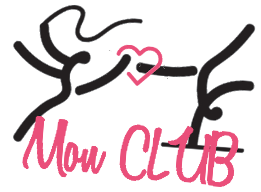 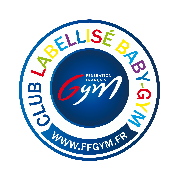 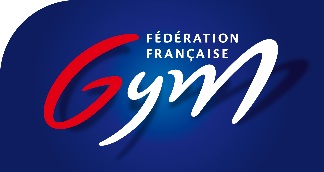 Catégorie d’âgeHommes%Femmes%TotalDisciplines CompétitivesNombre de LicencesNiveau de PratiqueGymnastique Artistique FéminineGymnastique Artistique MasculineGymnastique RythmiqueTrampolineTumblingAérobicGymnastique AcrobatiqueTeamGymParkour de LoisirsActivités EVOLUGYMNombre de LicenciésBaby GymAccess Gym GAFAccess Gym GAMAcceess Gym GRAccess Gym GACAccess Gym AERAccess Gym TRPARKOUR Loisir (Frestyle Gym)gym+ -- Form+gym+ -- Lombal+gym+ -- Ordo+Handi GymDisciplinesGymnastes inscrits dans le DRA (*)Gymnastique Artistique FéminineGymnastique Artistique MasculineGymnastique RythmiqueTrampolineTumblingAérobicGymnastique AcrobatiqueCatégories d’âgeSaison N-3Saison N-2Saison N-1Saison NTOTALDisciplinesSaison N-3Saison N-2Saison N-1Saison NTOTALCatégorie d’âgeCommuneAgglomérationAutresTOTALDisciplinesEntraîneurAnimateurTOTALDisciplinesNiveau 1Niveau 2Niveau 3Niveau 4Niveau 5TOTALPartenaires PublicsSubvention / Mise à disposition / LienTOTALPartenaires PrivésSubvention / Mise à disposition / LienTOTALPoints fortsPoints faiblesAxes d’améliorationPoints fortsPoints faiblesAxes d’améliorationPoints fortsPoints faiblesAxes d’améliorationPoints fortsPoints faiblesAxes d’améliorationQuoi ?Quand ?Qui ?Comment ?Etape 1Etape 2Etape 3Etape 4Etape 5BudgetRessources HumainesIndicateurs de suiviEvaluationEchéancesEtapes ChronologiquesCritères d’évaluationIndicateurs de réussiteNom / PrénomFonctionCoordonnéesQuoi ?Quoi ?Quand ?Qui ?Comment ?Etape 1Etape 2Etape 3Etape 4Etape 5BudgetBudgetRessources HumainesRessources HumainesIndicateurs de suiviIndicateurs de suiviEvaluationEvaluationEchéancesEtapes ChronologiquesCritères d’évaluationIndicateurs de réussiteNom / PrénomFonctionCoordonnéesQuoi ?Quand ?Qui ?Comment ?Etape 1Etape 2Etape 3Etape 4Etape 5BudgetRessources HumainesIndicateurs de suiviEvaluationEchéancesEtapes ChronologiquesCritères d’évaluationIndicateurs de réussiteNom / PrénomFonctionCoordonnéesQuoi ?Quand ?Qui ?Comment ?Etape 1Etape 2Etape 3Etape 4Etape 5BudgetRessources HumainesIndicateurs de suiviEvaluationEchéancesEtapes ChronologiquesCritères d’évaluationIndicateurs de réussiteNom / PrénomFonctionCoordonnéesQuoi ?Quand ?Qui ?Comment ?Etape 1Etape 2Etape 3Etape 4Etape 5BudgetRessources HumainesIndicateurs de suiviEvaluationEchéancesEtapes ChronologiquesCritères d’évaluationIndicateurs de réussiteNom / PrénomFonctionCoordonnéesQuoi ?Quand ?Qui ?Comment ?Etape 1Etape 2Etape 3Etape 4Etape 5BudgetRessources HumainesIndicateurs de suiviEvaluationEchéancesEtapes ChronologiquesCritères d’évaluationIndicateurs de réussiteNom / PrénomFonctionCoordonnéesINTITULE DE L’ACTION : Création d’une section Gymnastique Rythmique pour les jeunes filles à partir de 6 ans.INTITULE DE L’ACTION : Création d’une section Gymnastique Rythmique pour les jeunes filles à partir de 6 ans.Objectif généralDiversifier l’offre de pratique afin d’attirer de nouveaux adhérents ou conserver les jeunes filles qui se détourneraient de la gymnastique aux agrès.Atteindre un effectif de 10 gymnastes dès la rentrée sportive, 20 en fin de saison et de 50 gymnastes sur l’olympiade.DescriptionLa diversification de l’offre de pratique passe par la proposition de disciplines gymniques à la fois accessible et attrayante pour les jeunes filles à partir de 6 ans.Une campagne de promotion et de communication sera mise en place dans un rayon de 30 km (public cible). Le club participera aux animations et événements de la Ville, aux fêtes d’école et aux centre aérés alentours pour faire découvrir l’activités (démonstrations, ateliers découverte).Date6 septembre 2021DuréeAction étalée sur 3 saisons (2022-2024)Public(s)Jeunes filles à partir de 6 ans ayant déjà ou non pratiqué la gymnastique.Opération à destination des enfants à partir de 6 ans.Lieu(x)Complexe Sportif / Salle Spécialisée de Gymnastique.Les écoles primaires / Les centres aérésResponsable de l’actionLe chargé de ProjetPartenaires- Municipalité- Ecoles primaires- Centre aéréQuoi ?Quoi ?Quand ?Qui ?Comment ?Etape 1Supports de Comm. > élaborationSupports de Comm. > élaborationAvril 2021Commission de CommunicationCréationEtape 1Commande des supports de communication.Commande des supports de communication.Mai 2021Commission de Communication+ Réunion CAValidation CACommande ImprimeurEtape 2Planning hebdomadaire d’entraînement > élaborationPlanning hebdomadaire d’entraînement > élaborationMai 2021EntraîneursRéunion TechniqueEtape 2Planning hebdomadaire d’entraînement > Validation CAPlanning hebdomadaire d’entraînement > Validation CAJuin 2021Réunion CAPrésentation + Validation CAEtape 2Préparation de la progression péda GR.Préparation de la progression péda GR.Juin 2021EntraîneursRéunion TechniqueEtape 2Campagne de Comm.Campagne de Comm.Juin 2021Commission de Communication> retirer commande> distribution flyerEtape 3Matériel GRMatériel GRJuin 2021EntraîneursTrésorier> inventaire
> commande matérielEtape 4Campagne de Comm. #2Campagne de Comm. #2Fin août 2021Commission de Communication> distribution flyer> AffichesEtape 5Activités Découverte / Démonstrations.Activités Découverte / Démonstrations.Sept 2021Entraîneurs> parcours> démos (gyms invitées)Etape 5InscriptionInscriptionSept 2021Bénévoles> Permanences d’inscriptionEtape 6Formation Juges GRFormation Juges GROct à DécGyms / coachs> Formation régionalesEtape 6Formation CoachsFormation CoachsOct à AvrilCoachs> Formation régionalesEtape 7Opération ParrainageOpération ParrainageJanv 2021Coachs> distribution FlyersEtape 8Gala fin d’annéeGala fin d’annéeJuin 2021Bénévoles +Coachs> démonstrationsBudgetBudgetX.XXX,XX €X.XXX,XX €X.XXX,XX €X.XXX,XX €Ressources HumainesRessources HumainesLes membres du Comité Directeur + Les bénévoles + les coachs Les membres du Comité Directeur + Les bénévoles + les coachs Les membres du Comité Directeur + Les bénévoles + les coachs Les membres du Comité Directeur + Les bénévoles + les coachs Indicateurs de SuiviIndicateurs de SuiviNombre d’enfants inscrits.Taux de satisfaction.Nombre d’enfants inscrits.Taux de satisfaction.Nombre d’enfants inscrits.Taux de satisfaction.Nombre d’enfants inscrits.Taux de satisfaction.EvaluationEvaluationGrilles d’évaluation Quantitatif et qualitatifGrilles d’évaluation Quantitatif et qualitatifGrilles d’évaluation Quantitatif et qualitatifGrilles d’évaluation Quantitatif et qualitatifNOMPrénomFonctionCoordonnéesXXXXXXXXXXXXXXXXXXXXXXXXXXXXXXXXXXXXXXXEchéancesEtapes ChronologiqueAvril 2021Préparation des supports de communication.Mai 2021Commande des supports de communication.Elaboration du planning hebdomadaire des groupes d’entraînement.Juin 2021Début de la campagne de communication (affichage et distribution de flyers).Validation du planning hebdomadaire des groupes d’entraînement.Vérification du matériel spécifique GR et commande en fonction des manques mi en évidences lors de l’inventaire.Préparation de la progression pédagogique générale des groupe GR.Août 2021Seconde partie de la campagne de communication.Septembre 2021Activités Découverte / Démonstrations.Réajustement de l’inventaire matériel en fonction du nombre d’inscrites sur la section GR.Préparation / Adaptation de la progression pédagogique en fonction du niveau des gymnastes, du matériel et de l’espace à disposition.Oct. à déc. 2021Formation de juge GR.Octobre 2020 à avril 2021Formations Animateur GR et Moniteur GR.Janvier 2021Début de l’opération de parrainage opération de promotion pour faire découvrir la GR et attirer de nouveaux adhérents.Juin 2021Bilan de la première saison et préparation de la saison suivante.Critères d’évaluationIndicateurs de réussiteIndicateurs de réussiteIndicateurs de réussiteIndicateurs de réussiteIndicateurs de réussiteCommunicationNombre de Flyers distribuésNombre de Flyers distribuésNombre de Flyers distribuésNombre de Flyers distribuésCommunicationNombre de commerces ayant accepté de poser l’afficheNombre de commerces ayant accepté de poser l’afficheNombre de commerces ayant accepté de poser l’afficheNombre de commerces ayant accepté de poser l’afficheCommunicationNombre d’école ayant accepté de poser l’afficheNombre d’école ayant accepté de poser l’afficheNombre d’école ayant accepté de poser l’afficheNombre d’école ayant accepté de poser l’afficheNombre d’adhérentsNombre d’enfants ayant fait un essai sur les tranches d’âge :Nombre d’enfants ayant fait un essai sur les tranches d’âge :Nombre d’enfants ayant fait un essai sur les tranches d’âge :Nombre d’enfants ayant fait un essai sur les tranches d’âge :Nombre d’enfants ayant fait un essai sur les tranches d’âge :Nombre d’adhérents6-9 ans13-15 ansNombre d’adhérents10-12 ans16 ans et +Nombre d’adhérentsNombre d’enfants qui se sont inscrits pour la saison :Nombre d’enfants qui se sont inscrits pour la saison :Nombre d’enfants qui se sont inscrits pour la saison :Nombre d’enfants qui se sont inscrits pour la saison :Nombre d’adhérents6-9 ans6-9 ans13-15 ansNombre d’adhérents10-12 ans10-12 ans16 ans et +Nombre d’adhérentsNombre d’enfants qui se sont ré-inscritsNombre d’enfants qui se sont ré-inscritsNombre d’enfants qui se sont ré-inscritsNombre d’enfants qui se sont ré-inscritsNombre d’adhérents6-9 ans13-15 ansNombre d’adhérents10-12 ans16 ans et +Satisfaction des adhérentsRésultat des questionnaires de satisfaction pour les tranches d’âge :Résultat des questionnaires de satisfaction pour les tranches d’âge :Résultat des questionnaires de satisfaction pour les tranches d’âge :Résultat des questionnaires de satisfaction pour les tranches d’âge :Résultat des questionnaires de satisfaction pour les tranches d’âge :Satisfaction des adhérents6-9 ans13-15 ansSatisfaction des adhérents10-12 ans16 ans et +ChargesChargesChargesProduitsProduitsProduitsCharges d’exploitationCharges d’exploitationProduits d’exploitationProduits d’exploitation60Achat0,0070Prestations et ventes0,00604Achats d'études et de prestations de services0,00706Prestations de services0,00605Achats de matériels, équipements et travaux0,00707Vente de marchandises0,00606Achats non stockés de matière et fournitures0,006061Fournitures non stockable0,006063Fournitures entretien et petit équipement0,006064Produit Covid / Pharmacie0,00618Autres Fournitures0,00708Produits des activités annexes61Services extérieurs0,0074Subventions d’exploitation0,00611Sous traitance générale0,00741Etat0,00613Locations0,007411ANS0,00615Entretien et réparation0,00742Région0,00616Assurance0,00743Département0,006181Documentation générale0,00744Commune0,006182Documentation technique0,00745Organismes sociaux0,00618Divers0,00746Autres recettes0,0062Autres services extérieurs0,007461Résultat exercice précédent0,00622Rémunérations intermédiaires et honoraires0,006228Frais de formation0,006237Publicité, publication0,00625Déplacements, missions0,00626Frais postaux et de télécommunications0,00627Services bancaires, autres0,0063Impôts et taxes0,00631Impôts et taxes sur rémunérations0,00635Autres impôts et taxes0,0064Charges de personnel0,0075Autres produits de gestion courante0,00641Rémunération des personnels0,00754Ressources liées à la générosité du public0,00645Charges sociales0,00755Contributions financières0,00647Autres charges de personnel0,00756Cotisations0,0065Autres charges de gestion courante0,00TOTAL I0,00TOTAL I0,0066Charges financières0,0076Produits financiers0,00661Intérêts et charges assimilées 0,00761Produits de participations 0,00667Charges nettes sur cessions de valeurs mobilières de placement0,00762Produits des autres immobilisations financières0,00667Charges nettes sur cessions de valeurs mobilières de placement0,00767Produits nets sur cessions de valeurs mobilières de placement0,00TOTAL II0,00TOTAL II0,0067Charges exceptionnelles0,0077Produits exceptionnels0,00671Sur opérations de gestion0,00771Sur opérations de gestion0,00675Sur opérations en capital0,00772Produits sur exercices antérieurs sur opération en capital0,0068Dotations aux amortissements et aux provisions0,0078Reprises sur amortissements et provisions0,0069Impôts sur les sociétés0,0079Transfert de charges0,00791Remboursement Frais de formation0,00TOTAL III0,00TOTAL III0,00TOTAL des CHARGES (I+II+II)0,00TOTAL des PRODUITS (I+II+II)0,00TOTAL GENERAL0,00TOTAL GENERAL0,00Emplois des contributions volontaires en nature (Charges)Emplois des contributions volontaires en nature (Charges)0,00Contributions volontaires en nature (Produits)Contributions volontaires en nature (Produits)0,00860Secours en nature0,00870Dons en nature0,00861Mise à disposition gratuite de biens et prestations0,00871Prestations en nature0,00864Personnels bénévoles0,00875Bénévolat0,00TOTAL0,00TOTAL0,00